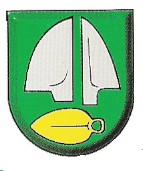 Z Á P I S N I C A zo zasadnutia Obecného zastupiteľstvaV SILADICIACHDŇA: 12.02.2020 Prítomní: podľa prezenčnej listiny ( príloha č. 1)Poslanci: Vladimír Hábel, Jozef Trnovec, Mgr. Andrej Lackovič, Ing. Zuzana Nosková, Daniel RauOspravedlnení poslanci: Ing.  Michal Mesároš, Ing. Janka AntalováĎalší prítomní: Anna MiklovičováOverovatelia zápisnice: Mgr. Andrej Lackovič, Daniel RauRokovanie viedol: starosta obce Róbert RepkaProgram: súčasťou zápisnice ( Pozvánka, príloha č. 2)Zapisovateľka: Zuzana Jurišová1.BOD: Otvorenie zasadnutia	Starosta obce otvoril zasadnutie OZ, prítomných privítal a prešiel k ďalšiemu bodu uvedenom na pozvánke.2 . BOD: Určenie zapisovateľa a overovateľov zápisniceZa overovateľov zápisnice starosta obce určil poslancov: Mgr. Andreja Lackoviča a Daniela Raua. Za zapisovateľku bola určená p. Zuzana Jurišová.3. BOD: Schválenie programu zasadnutiaStarosta obce dal hlasovať za schválenie programu zasadnutia, tak ako bol uvedený v Pozvánke. Poslankyňa Ing. Zuzana Nosková dala návrh na stiahnutie z programu BOD č. 5 – Návrh VZN č. 1/2020 Zásady hospodárenia s majetkom obce Siladice s odôvodnením na jeho dopracovanie. Starosta obce dal hlasovať za schválenie programu zasadnutia so zmenou: Stiahnutie z programu rokovania BOD č. 5 – Návrh VZN č. 1/2020 Zásady hospodárenia s majetkom obce Siladice. Ostatné body zostávajú v platnosti.Znenie programu:Otvorenie zasadnutia Určenie zapisovateľa a overovateľov zápisnice Schválenie programu rokovaniaPlnenie uznesení z predchádzajúceho zasadnutia OZSpráva o výsledkoch kontrol a kontrolnej činnosti za rok 2019Prerokovanie projektu na stavebné povolenie –prestavba MŠSlovenský pozemkový fond – Oznámenie cenyDošlá pošta, pripomienky, návrhy ZáverHlasovanie č. 1Za:  5  zdržal sa: 0   proti: 0 UZNESENIE č. 1/2020Obecné zastupiteľstvo v Siladiciach schvaľujeprogram zasadnutia Obecného zastupiteľstva v Siladiciach dňa 12.02.2020tak ako bol uvedený v Pozvánke so zmenou: Stiahnutie z programu BOD č.5 Návrh VZN č. 1/2020 Zásady hospodárenia s majetkom obce Siladice.OZ schválilo v zmysle ustanovenia § 11 ods. 4. Zákona č. 369/1990 Z.z. o obecnom zriadení, v znení neskorších predpisov.4. BOD: Plnenie uznesení z predchádazjúceho obecného zastupiteľstvaStarosta obce konštatoval, že všetky uznesenia z predchádzajúceho zasadnutia OZ, ktoré sa konalo dňa 05.12.2019 boli splnené. 5. BOD: Správa o výsledkoch kontrol a kontrolnej činnosti za rok 2019Hlavná kontrolórka obce Mgr. Iveta Balejčíková predniesla poslancom Správu o výsledkoch kontrol a kontrolnej činnosti za rok 2019. Nikto z prítomných nemal námietky ani otázky.Hlasovanie č. 2Za:  5 zdržal sa: 0   proti: 0UZNESENIE č. 2/2020Obecné zastupiteľstvo v Siladiciach berie na vedomieSprávu o výsledkoch kontrol a Kontrolnej činnosti za rok 2019.6.BOD: Prerokovanie projektu na stavebné povolenie – prestavba MŠPoslanci OZ obdržali rozpočty na prestavbu Materskej školy v Budove bývalej Základnej školy v Siladiciach. V diskusii vystúpila aj p. riaditeľka MŠ, ktorá uviedla, že podmienky počtu prijatých detí v priestoroch terajšej MŠ sú nevyhovujúce. Po diskusii ohľadom možností rekonštrukcie  uvedenej budovy ako i iných možností sa poslanci OZ dohodli, že v priebehu marca 2020 sa stretnú na Pracovnej porade, kde preberú všetky varianty, možnosti či návrhy k rekonštrukcii budovy bývalej ZŠ v rámci ktorej je nutná výmena pozemkov, ktoré nie sú vo vlastníctve obce Siladice alebo odkúpenia budovy v ktorej sa MŠ nachádza teraz s variantou odkúpenia a následnej prerábky. 7. BOD: Slovenský pozemkový fond- Oznámenie cenyHlasovanie č. 3Za:  5 zdržal sa: 0   proti: 0UZNESENIE č. 3/2020Obecné zastupiteľstvo v Siladiciach schvaľuje:Odkúpenie pozemku parcela KN C č. 203/4, druh pozemku zastavaná plocha vo výmere 167 m2, ktorý sa nachádza v k.ú. Siladice, obec Siladice, okres Hlohovec, ktorý bol geometrickým plánom č. 53/2016 zo dňa 25.04.2016  overeným okresným úradom Hlohovec  dňa 03.05.2016 pod č. G1 161/2016  vytvorený z parcely  KN E p. č. 296/102, druh pozemku orná pôda o výmere 191 m2, ktorý je zapísaný na liste vlastníctva č. 649, a ktorá je vo vlastníctve Slovenskej republiky v správe predávajúceho v celosti.Kúpna cena predávaného pozemku je medzi zmluvnými stranami dohodnutá  vo     výške  1. 245,82  EUR,  slovom jedentisíc dvestoštyridsaťpäť a 82/100 EUR.  (predávaná výmera 167 m2 , cena za jeden (1) m2   je 7,46 EUR).14. BOD: Došlá pošta,pripomienky, návrhy     Starosta obce informoval poslancov ohľadom nastávajúcich akcií a podujatí v roku 2020. Zároveň oboznámil poslancov s Podnetom – žiadosťou, ktorá bola doručená na Obecný úrad v Siladiciach dňa 10.02.2020, zaevidovaná pod č. Si-38/2020. Predmetom tejto žiadosti je bezodkladné riešenie príjazdovej komunikácie od rodinného domu č. 277 pozdĺž celej ulice.  Po diskusii poslanci OZ uviedli, že v rozpočte na rok 2020 obec Siladice nemá plánovanú investíciu v tomto rozsahu a ukladá povinnosť Obecnému úradu v Siladiciach v tom zmysle odpovedať na predmetnú Žiadosť.15. BOD: ZáverStarosta obce poďakoval prítomným za účasť a ukončil zasadnutie OZ.Zapísala: Zuzana Jurišová dňa:   21.02.2020                                ..............................Overovatelia zápisnice:Dňa: 21.02.2020    Mgr. Andrej Lackovič, poslanec  OZ              .................................Dňa: 21.02.2020    Daniel Rau, poslanec OZ                ...................................  Starosta obce súhlasí s Uzneseniami  v zápisnici č.  01/2020                                                                                        ...............................                                                          Róbert Repka, starosta obce, 21.02.2020Všetky prílohy k Zápisnici č. 01/2020 sú k nahliadnutiu k dispozícii na Obecnom úrade v Siladiciach.     